The Commonwealth of MassachusettsExecutive Office of Health and Human ServicesDepartment of Public HealthBureau of Environmental HealthCommunity Sanitation Program5 Randolph StreetCanton, MA 02021Telephone: (781) 828-7910Facsimile: (781) 828-7703Marian.Robertson@state.ma.us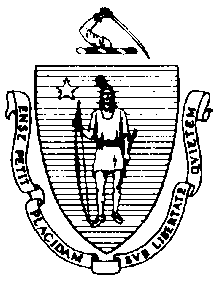 April 16, 2014 Steven W. Tompkins, SheriffSuffolk County Sheriff’s Department20 Bradston StreetBoston, MA 02118Re: Facility Inspection – Suffolk County House of Correction, BostonDear Sheriff Tompkins:In accordance with M.G.L. c. 111, §§ 5, 20, and 21, as well as Massachusetts Department of Public Health (Department) Regulations 105 CMR 451.000: Minimum Health and Sanitation Standards and Inspection Procedures for Correctional Facilities; 105 CMR 480.000: Storage and Disposal of Infectious or Physically Dangerous Medical or Biological Waste (State Sanitary Code, Chapter VIII); 105 CMR 590.000: Minimum Sanitation Standards for Food Establishments (State Sanitary Code Chapter X); the 1999 Food Code; and 105 CMR 205.000 Minimum Standards Governing Medical Records and the Conduct of Physical Examinations in Correctional Facilities; I conducted an inspection of the Suffolk County House of Correction on March 27 and 28, 2014 accompanied by Sergeant Daniel Hickey, EHSO/FS and Captain Paul Guthro, Shift Commander. Violations noted during the inspection are listed below including 115 repeat violations:HEALTH AND SAFETY VIOLATIONS(* indicates conditions documented on previous inspection reports)BUILDING # 111th FloorStaff Bathroom # 1142105 CMR 451.353	Interior Maintenance: Ceiling vent dustyClassroom # 1145	No Violations NotedSlop Sink Room # 1158105 CMR 451.353	Interior Maintenance: Ceiling vent dustyMeeting Room	No Violations NotedClassroom # 1 (1151)	No Violations NotedClassroom # 2 (1153)	No Violations NotedCaseworker’s Office # 1143	No Violations NotedUnit 1-11-1Common Area	No Violations NotedShowers105 CMR 451.123	Maintenance: Ceiling repair left unfinished105 CMR 451.123	Maintenance: Soap scum on shower curtainBathroom	No Longer UsedKitchenette	No Violations NotedLaundry Area105 CMR 451.353	Interior Maintenance: Baseboard damaged behind machinesCells105 CMR 451.320*	Cell Size: Inadequate floor space in all cells, cells double and triple bunkedUnit 1-11-2Common Area105 CMR 451.353*	Interior Maintenance: Return vent dustyShowers	Unable to Inspect Shower # 1 – Occupied105 CMR 451.123	Maintenance: Ceiling repair left unfinished in shower # 3Bathroom	No Longer UsedLaundry Area 	No Violations NotedKitchenette	No Violations NotedCells	Cell # 1 – Used as Storage105 CMR 451.350	Structural Maintenance: Ceiling not easily cleanable, ceiling damaged in 
cell # 1 and 9105 CMR 451.353*	Interior Maintenance: Ceiling not maintained in good repair, ceiling paint damaged in cell # 4, 5, 7, 10, 11, 12, 13, 14, 15, and 16105 CMR 451.353	Interior Maintenance: Ceiling not maintained in good repair, ceiling paint damaged in cell # 1, 2, 3, 8, and 9105 CMR 451.353	Interior Maintenance: Wall not maintained in good repair, wall paint damaged in 
cell # 9, 14, and 1610th Floor10th Floor Visiting Room	No Violations NotedRoom # 1053	No Violations NotedRoom # 1054105 CMR 451.353	Interior Maintenance: Ceiling not maintained in good repair, ceiling paint peelingRoom # 1059	No Violations NotedOffices	No Violations NotedStaff Bathroom # 1074105 CMR 451.123*	Maintenance: Ceiling vent dustySlop Sink Room # 1050105 CMR 451.344	Illumination in Habitable Areas: Light not functioning properly, light outUnit 1-10-1Common Area105 CMR 451.344	Illumination in Habitable Areas: Light not functioning properly, light out105 CMR 451.350	Structural Maintenance: Wall not easily cleanable, wall damaged near handwash sinkShower105 CMR 451.123	Maintenance: Ceiling repair left unfinished in shower # 1045Kitchenette	No Violations NotedCell105 CMR 451.353	Interior Maintenance: Wall not maintained in good repair, wall paint peeling in 
cell # 16Unit 1-10-2Common Area105 CMR 451.353	Interior Maintenance: Ceiling not maintained in good repair, ceiling paint peeling outside cell # 9Showers105 CMR 451.123	Maintenance: Ceiling repair left unfinished in shower # 3105 CMR 451.123	Maintenance: Soap scum on shower curtains in shower # 1, 2, and 3Kitchenette	No Violations NotedCells105 CMR 451.320*	Cell Size: Inadequate floor space in all cells, cells double bunked105 CMR 451.353	Interior Maintenance: Ceiling not maintained in good repair, ceiling paint peeling in cell # 3, 4, 5, 6, 7, 8, 9, 11, 12, 13, 14, and 15105 CMR 451.353	Interior Maintenance: Wall not maintained in good repair, wall paint damaged in 
cell # 8 and 11Unit 1-10-3Common Area	No Violations NotedShower	No Violations NotedCells	No Violations NotedUnit 1-10-4 Women’s Infirmary Area	Unable to Inspect – No Longer Used9th FloorStaff Bathroom # 944105 CMR 451.123	Maintenance: Ceiling vent dustySlop Sink # 956105 CMR 451.353*	Interior Maintenance: Vent dustyRecreational Deck	No Violations NotedUnit 1-9-1Common Area	No Violations NotedShower Area	Unable to Inspect Shower # 1 – Under Construction	No Violations NotedCloset	Unable to Inspect – Under Construction Kitchenette	No Violations NotedCells105 CMR 451.320*	Cell Size: Inadequate floor space in all cells, cells double and triple bunked105 CMR 451.353	Interior Maintenance: Ceiling not maintained in good repair, ceiling paint damaged in cell # 3, 7, and 8Unit 1-9-2Common Area	No Violations NotedShower Area	Unable to Inspect Shower # 1 and 3 – Occupied	No Violations NotedSlop Sink Room	No Violations NotedStorage Room # 958105 CMR 451.353*	Interior Maintenance: Ceiling repair left unfinished105 CMR 451.353*	Interior Maintenance: Wet mop stored in bucket105 CMR 451.353*	Interior Maintenance: Ceiling not maintained in good repair, ceiling paint chippingKitchenette	No Violations NotedLaundry105 CMR 451.353*	Interior Maintenance: Debris behind washer and dryer unitsCells105 CMR 451.320*	Cell Size: Inadequate floor space in all cells, cells double and triple bunked105 CMR 451.353	Interior Maintenance: Floor not maintained in good repair, floor paint damaged in 
cell # 1, 2, 4, 5, 6, 7, 8, 9, 10, 11, 12, 13, 14, 15, and 16105 CMR 451.353	Interior Maintenance: Ceiling not maintained in good repair, ceiling paint peeling in cell # 8 and 108th Floor8th Floor Program Area105 CMR 451.350*	Structural Maintenance: Ceiling not easily cleanable, ceiling water damage Slop Sink # 848105 CMR 451.344	Illumination in Habitable Areas: Light not functioning properly, light outRecreational Deck105 CMR 451.350	Structural Maintenance: Ceiling not easily cleanable, ceiling damagedUnit 1-8-1Common Area	No Violations NotedUtility Closet	No Violations NotedShowers105 CMR 451.123	Maintenance: Light not functioning properly, light out in shower # 1105 CMR 451.123	Maintenance: Soap scum on shower curtains in shower # 2 and 3Cells105 CMR 451.353	Interior Maintenance: Ceiling not maintained in good repair, ceiling paint peeling in cell # 2, 4, 6, 7, 8, 13, 14, and 15Unit 1-8-2Common Area105 CMR 451.353	Interior Maintenance: Ceiling tiles dirty near wall ventShowers105 CMR 451.123	Maintenance: Soap scum on walls in shower # 1 and 2105 CMR 451.123	Maintenance: Soap scum on floors in shower # 1 and 2105 CMR 451.123	Maintenance: Light not functioning properly, light out in shower # 3105 CMR 451.123	Maintenance: Ceiling vent dusty in shower # 2105 CMR 451.123	Maintenance: Ceiling repair left unfinished in shower # 3Storage Room	No Violations NotedKitchenette	No Violations NotedCells105 CMR 451.320*	Cell Size: Inadequate floor space in all cells, cells double bunked105 CMR 451.353	Interior Maintenance: Ceiling not maintained in good repair, ceiling paint peeling in cell # 8105 CMR 451.350	Structural Maintenance: Ceiling not easily cleanable, ceiling damaged in cell # 97th Floor (Office Space)Slop Sink Room # 755	No Violations Noted6th Floor6th Floor Meeting Room and Dining Hall	No Violations NotedUnit 1-6-1	Unable to Inspect – ClosedUnit 1-6-2Common Area105 CMR 451.353	Interior Maintenance: Return vents dusty Showers105 CMR 450.353	Maintenance: Ceiling vent dusty in showers # 1, 2, and 3105 CMR 450.353	Maintenance: Ceiling repair left unfinished in shower # 3Cells105 CMR 451.353	Interior Maintenance: Wall not maintained in good repair, wall paint damaged in 
cell # 1105 CMR 451.353	Interior Maintenance: Floor not maintained in good repair, floor paint damaged in 
cell # 1, 2, 3, 4, 5, 6, 7, 8, 9, 10, 11, and 12105 CMR 451.353	Interior Maintenance: Ceiling not maintained in good repair, ceiling paint damaged in cell # 10Laundry	No Violations NotedStaff Bathroom # 56	No Violations Noted5th FloorSlop Sink Room # 563	No Violations Noted5th Floor CustodyBathroom # 1	No Violations NotedBathroom # 2	No Violations NotedKitchenette	No Violations NotedUnit 1-5-1Common Area105 CMR 451.353	Interior Maintenance: Floor not maintained in good repair, floor tiles missing between cell # 5 and 6105 CMR 451.353	Interior Maintenance: Two light shields missingUtility Closet # 540	No Violations NotedShower Area105 CMR 451.123	Maintenance: Showerhead leaking in shower # 1105 CMR 451.123	Maintenance: Ceiling repair left unfinished in shower # 1KitchenetteFC 4-602.12(B)	Cleaning of Equipment and Utensils; Frequency: Interior of microwave oven dirtyCells105 CMR 451.320*	Cell Size: Inadequate floor space in all cells, cells double and triple bunked105 CMR 451.353	Interior Maintenance: Floor not maintained in good repair, floor paint damaged in
cell # 14 and 15105 CMR 451.353	Interior Maintenance: Wall not maintained in good repair, wall paint damaged in
cell # 5 and 6105 CMR 451.353	Interior Maintenance: Ceiling not maintained in good repair, ceiling paint peeling in cell # 3 and 7Unit 1-5-2	Unable to Inspect – ClosedControl 105 CMR 450.350	Structural Maintenance: Window brokenUnit 1-5-2 CellShower # 565105 CMR 451.123	Maintenance: Soap scum on walls105 CMR 451.123	Maintenance: Ceiling vent dirtyCells105 CMR 451.353	Interior Maintenance: Floor not maintained in good repair, floor paint damaged in
cell # 2, 4, 6, and 74th FloorHallway	No Violations NotedStaff Bathroom # 445	No Violations NotedSlop Sink # 454	No Violations NotedUtility Room105 CMR 451.353	Interior Maintenance: Ceiling vent missingVisit/Contact Area	No Violations NotedUnit 1-4-1	Unable to Inspect – ClosedUnit 1-4-2	Unable to Inspect – Closed3rd FloorSlop Sink Room # 371105 CMR 451.353	Interior Maintenance: Wall vent dustyRecreational Deck	No Violations NotedUnit 1-3-1Common Area	No Violations NotedRoom # 333 and 334	No Violations NotedStorage Room # 336	No Violations NotedStaff Bathroom # 337	No Violations NotedCells105 CMR 451.353	Interior Maintenance: Floor not maintained in good repair, floor paint damaged in
cell # 2, 4, 5, 6, 7, 8, 9, 12, 13, and 14105 CMR 451.353	Interior Maintenance: Ceiling not maintained in good repair, ceiling paint peeling in cell # 8, 9, 10, and 11Unit 1-3-2Common Area	No Violations NotedStaff Bathroom # 360105 CMR 451.123	Maintenance: Floor not maintained in good repair, floor paint damagedRecreational Room # 368	No Violations NotedShower Area105 CMR 451.123	Maintenance: Possible mold and/or mildew on ceiling in shower # 364105 CMR 451.123	Maintenance: Soap scum on walls in shower # 365105 CMR 451.123	Maintenance: Ceiling repair left unfinished in shower # 366Kitchenette105 CMR 451.130	Plumbing: Plumbing not maintained in good repair, sink leakingCells105 CMR 451.353	Interior Maintenance: Ceiling not maintained in good repair, ceiling paint peeling in cell # 6, 8, 12, and 13105 CMR 451.353	Interior Maintenance: Floor not maintained in good repair, floor paint damaged in 
cell # 1-15105 CMR 451.353	Interior Maintenance: Wall not maintained in good repair, wall paint damaged in 
cell # 62nd Floor
Office Area	No Violations NotedSlop Sink Room # 229	No Violations NotedChapel # 170	No Violations NotedTherapy Room # 269	No Violations NotedStaff Bathroom # 263	No Violations NotedUnit 1-2-1Common AreaFC 2-402.11	Hygienic Practices; Hair Restraints: Food service personnel not wearing appropriate 	hair restraints, beard guards not presentStaff Bathroom	No Violations NotedBathroom # 230105 CMR 451.123	Maintenance: Showerhead leaking in shower # 3105 CMR 451.123	Maintenance: Soap scum on walls in shower # 1Closet # 236	No Violations NotedBathroom # 235105 CMR 451.123	Maintenance: Ceiling vent dusty105 CMR 451.123	Maintenance: Toilet # 2 out-of-order105 CMR 451.123*	Maintenance: Toilet dividers damaged in stall # 1 and 2105 CMR 451.123	Maintenance: Showerhead leaking in shower # 2Storage Room # 14	No Violations NotedRooms105 CMR 451.140	Adequate Ventilation: Inadequate ventilation, ceiling vents blocked in room # 17, 19, 20, and 22Workout Room	No Violations NotedLaundry Room105 CMR 451.353	Interior Maintenance: Counter top damaged105 CMR 451.353	Interior Maintenance: Dryer ventilation looseTV Area	No Violations Noted1st FloorLobby Area105 CMR 451.353*	Interior Maintenance: Water damaged ceiling tilesMen’s Bathroom # 139	No Violations NotedWomen’s Bathroom # 140	Unable to Inspect – OccupiedCommunity Work ProgramCommon Area				No Violations NotedControl Desk	No Violations NotedBathroom/Shower # 109	Unable to Inspect – OccupiedBathroom # 2	Unable to Inspect – OccupiedShower # 1	No Violations NotedShower # 2	No Violations NotedRooms	No Violations NotedLaundry Room	No Violations NotedTV Area	No Violations NotedUtility Closet	No Violations NotedStaff Bathroom # 121	No Violations NotedComputer Room # 122	No Violations NotedOffice # 123	No Violations NotedKitchenFC 4-602.12(B)*	Cleaning of Equipment and Utensils; Frequency: Interior of microwave oven dirtyFC 6-501.11	Maintenance and Operation; Repairing: Facility not in good repair, ceiling tiles loose and not secure
Slop Sink Room # 125
	No Violations NotedBUILDING # 2
Hallway	No Violations NotedStaff LoungeFC 4-602.12(B)	Cleaning of Equipment and Utensils; Frequency: Interior of both microwave ovens dirtyVending Machines	No Violations NotedWater Fountain	No Violations NotedWomen’s Locker Room # 2109	No Violations NotedMen’s Locker Room # 2110 and 2111105 CMR 451.123	Maintenance: Ceiling paint peeling in front of showers and sink
Weight Room	No Violations NotedLocker Room # 2119	No Violations NotedAdministrative Staff AreaMen’s Room # 2221	Unable to Inspect – OccupiedWomen’s Room # 2222	No Violations NotedKitchenetteFC 4-101.16*	Materials for Construction and Repair; Multiuse: Sponges used in kitchenBUILDING # 33rd FloorStaff Bathroom	No Violations Noted2nd Floor HousingStaff Bathroom # 3278 and 3470 	No Violations NotedUnit 3-1Common Area	No Violations NotedStaff Bathroom # 3270105 CMR 451.123	Maintenance: Vent dustySlop Sink Room # 3265105 CMR 451.353	Interior Maintenance: Possible mildew observedHandicapped Shower Unit # 3266105 CMR 451.123	Maintenance: Ceiling repair left unfinished around panelLaundry Storage # 3366	No Violations NotedLower Laundry Area	No Violations NotedLower Shower Area	No Violations NotedKitchenetteFC 4-602.12(B)	Cleaning of Equipment and Utensils; Frequency: Interior of microwave oven dirtyUpper Laundry Area	No Violations NotedUpper Shower Area105 CMR 451.123	Maintenance: Soap scum on walls in shower # 6 and 8105 CMR 451.123	Maintenance: Shower # 5 out-of-orderCells105 CMR 451.353	Interior Maintenance: Ceiling not maintained in good repair, ceiling paint damaged in cell # 52 and 54Recreational Deck 3-1 and 3-2105 CMR 451.353	Interior Maintenance: Wall not maintained in good repair, wall paint peelingUnit 3-2Common Area105 CMR 451.353	Interior Maintenance: Floor tile damaged outside cells # 25, 28, and 49, 50, 51, 52, 53, 54, 55, and 56Staff Bathroom # 3296105 CMR 451.123*	Maintenance: Vent dirtyStorage Room # 3392				No Violations NotedHandicapped Shower # 3293105 CMR 451.123	Maintenance: Ceiling repair left unfinished around panelSlop Sink Room # 3294	No Violations NotedLower Laundry Area105 CMR 451.353	Interior Maintenance: Dryer ventilation not secure to dryerLower Shower Area105 CMR 451.123*	Maintenance: Soap scum on walls in shower # 4105 CMR 451.123	Maintenance: Soap scum on floor in shower # 4105 CMR 451.123	Maintenance: Ceiling paint peeling in shower # 3 and 4105 CMR 451.123	Maintenance: No shower curtain in shower # 1Kitchenette	No Violations NotedUpper Laundry Area	No Violations NotedUpper Shower Area105 CMR 451.123*	Maintenance: Vent dirty in shower # 7105 CMR 451.123	Maintenance: Vent dirty in shower # 6 and 8105 CMR 451.123*	Maintenance: Soap scum on walls in shower # 8 105 CMR 451.123	Maintenance: Soap scum on walls in shower # 7 and 9105 CMR 451.123	Maintenance: Soap scum on floor in shower # 9105 CMR 451.123	Maintenance: Ceiling epoxy peeling in shower # 7Uniform Storage # 3390				No Violations NotedSlop Sink Room # 3393				No Violations NotedCells105 CMR 451.103		Mattresses: Mattress damaged in cell # 43, 47, 49, 54, and 62Staff Bathroom # 3479105 CMR 451.123		Maintenance: Light shield missingUnit 3-3Common Area105 CMR 451.353	Interior Maintenance: Floor not maintained in good repair, floor damaged outside 
cell # 12 and 16105 CMR 451.350	Structural Maintenance: Ceiling not easily cleanable, ceiling damaged near phones105 CMR 451.350	Structural Maintenance: Window broken at entrance of unit105 CMR 451.350	Structural Maintenance: Ceiling water damaged outside cell # 49 and 50Recreational Deck 3-3105 CMR 451.353	Interior Maintenance: Wall not maintained in good repair, wall paint peeling105 CMR 451.350	Structural Maintenance: Outer door not rodent and weathertightSlop Sink Room # 3465	No Violations NotedHandicapped Shower # 3466105 CMR 451.123	Maintenance: Ceiling and wall repair left unfinishedStaff Bathroom # 3470105 CMR 451.123	Maintenance: Wall panel rustedLower Laundry Area	No Violations NotedLower Shower Area105 CMR 451.123*	Maintenance: Soap scum on walls in shower # 3, 4, 5105 CMR 451.123*	Maintenance: Vent dirty in shower # 4 and 5105 CMR 451.123	Maintenance: Vent dirty in shower # 1, 2, and 3105 CMR 451.123	Maintenance: Soap scum on shower curtain in shower # 1, 3, and 4KitchenetteFC 4-602.12(B)*	Cleaning of Equipment and Utensils; Frequency: Interior of microwave oven dirtyStorage # 3565	No Violations NotedStorage # 3566	No Violations NotedUpper Laundry Area105 CMR 451.353	Interior Maintenance: Washing machine out-of-orderUpper Shower Area105 CMR 451.123*	Maintenance: Soap scum on walls in shower # 6, 7, 8, 9, and 10105 CMR 451.123	Maintenance: Vent dirty in shower # 6, 7, 8, and 9105 CMR 451.123	Maintenance: Soap scum on shower curtain in shower # 9Cells105 CMR 451.103	Mattresses: Mattress damaged in cell # 34, 35, 41, 42, 50, 51, and 64105 CMR 451.140	Adequate Ventilation: Inadequate ventilation, vent blocked in cell # 28, 32, and 45FC 3-501.16(B)	Limitation of Growth of Organisms, Temperature and Time Control: Potentially hazardous food not held at the proper cold holding temperature, unrefrigerated milk stored in cell # 18Unit 3-4Common Area				No Violations NotedRecreational Deck 3-4105 CMR 451.353	Interior Maintenance: Wall not maintained in good repair, wall paint peeling105 CMR 451.353	Interior Maintenance: Floor not maintained in good repair, floor paint peelingHandicapped Shower # 3491105 CMR 451.123		Maintenance: Ceiling repair left unfinished around panelSlop Sink # 3492105 CMR 451.353	Interior Maintenance: Ceiling vent cover missingStaff Bathroom # 3494				No Violations NotedLower Laundry Area105 CMR 451.353*	Interior Maintenance: Debris and lint behind washer and dryer units 105 CMR 451.353	Interior Maintenance: Floor not maintained in good repair, floor tiles damaged under dryer unitLower Shower Area105 CMR 451.123*	Maintenance: Vent dirty in shower # 4 and 5105 CMR 451.123	Maintenance: Soap scum on walls in shower # 1, 4, and 5105 CMR 451.123	Maintenance: Soap scum on shower curtains in shower # 5105 CMR 451.126	Hot Water: Hot water temperature recorded at 840F in all showersKitchenetteFC 4-501.11(A)	Maintenance and Operation, Equipment: Equipment not maintained in a state of good repair, microwave held up by books underneathUpper Laundry Area105 CMR 451.353	Interior Maintenance: Floor not maintained in good repair, floor tiles damaged around machinesUpper Shower Area		Unable to Inspect Shower # 9 – Occupied105 CMR 451.123*	Maintenance: Vent dirty in shower # 6, 7, 8, and 10105 CMR 451.123*	Maintenance: Soap scum on walls in shower # 6, 7, 8, and 10105 CMR 451.123	Maintenance: Soap scum on shower curtains in shower # 10Slop Sink Room # 3582105 CMR 451.140*	Adequate Ventilation: Inadequate ventilation, dryer vent hose detachedUniform Storage # 3581				No Violations NotedCells105 CMR 451.320*		Cell Size: Inadequate floor space in all cells, cells doubled bunked105 CMR 451.140*	Adequate Ventilation: Inadequate ventilation, vent blocked in cell # 8 and 16105 CMR 451.140		Adequate Ventilation: Inadequate ventilation, vent blocked in cell # 5, 21, and 41105 CMR 451.103		Mattresses: Mattress damaged in cell # 15FC 3-501.16(B)	Limitation of Growth of Organisms, Temperature and Time Control: Potentially hazardous food not held at the proper cold holding temperature, unrefrigerated milk stored in cell # 311st Floor Education Area
Common Area105 CMR 451.350	Structural Maintenance: Ceiling not easily cleanable, ceiling water damage outside of Room # 3175Classrooms	No Violations NotedLibrary # 3149	No Violations NotedStaff Bathroom # 3142	No Violations NotedInmate Bathroom # 3162	105 CMR 451.123*	Maintenance: Floor paint damaged105 CMR 451.123*	Maintenance: Ceiling paint chippingOffice Area # 3131105 CMR 451.353*	Interior Maintenance: Ceiling water-stainedOffice Staff Bathroom # 3126	No Violations NotedMain LaundryHallway	No Violations NotedOffice				No Violations NotedStorage # 3184	No Violations NotedLaundry Area	No Violations NotedTwo-Compartment Sink	No Violations NotedHandwash Sink	No Violations NotedBathroom # 3181105 CMR 451.123	Maintenance: Vent rustedBUILDING # 4Dining Hall # 4137FC 2-402.11			Hygienic Practices; Hair Restraints: Food service personnel not wearing appropriate 				hair restraints, beard guards and hair nets not presentBathroom # 4257 and 4268105 CMR 451.123*	Maintenance: Floor dirty105 CMR 451.123*	Maintenance: Caulking missing around sink fixtures105 CMR 451.123*	Maintenance: Countertop damaged, front edge missing105 CMR 451.123*	Maintenance: Caulking loose on backsplash105 CMR 451.126*	Water Supply: No hot or cold water supplied to handwash sink # 1105 CMR 451.126	Water Supply: No hot supplied to handwash sink # 2105 CMR 451.123	Maintenance: Ceiling paint damaged near vent105 CMR 451.123	Maintenance: Handwash sink # 7 and 8 leakingBathroom # 4275 and 4285105 CMR 451.123*	Maintenance: Floor paint damaged under sink fixtures105 CMR 451.123*	Maintenance: Ceiling paint damaged105 CMR 451.123	Maintenance: Slop sink missing drain coverBathroom # 4354 and 4366105 CMR 451.123*	Maintenance: Floor paint damaged under sink fixtures105 CMR 451.123*	Maintenance: Ceiling water damaged105 CMR 451.123	Maintenance: Toilet # 3 not working105 CMR 451.123	Maintenance: One light outBathroom # 4374 and 4387105 CMR 451.123*	Maintenance: Partition paneling missing and damagedSlop Sink # 4375	No Violations NotedUnit 4-1Common Area	No Violations NotedKitchenette	No Violations NotedSlop Sink Room	No Violations NotedLower Shower Area105 CMR 451.123*	Maintenance: Soap scum on walls in shower # 1, 2, and 3Handicapped Shower # 4364	Not Used	No Violations NotedUpper Shower Area105 CMR 451.123	Maintenance: Showerhead missing in shower # 12105 CMR 451.123*	Maintenance: Soap scum on walls in shower # 12Handicapped Shower # 4365	Not Used	No Violations NotedCells105 CMR 451.353	Interior Maintenance: Wall not maintained in good repair, wall paint damaged in
cell # 3 and 4105 CMR 451.353	Interior Maintenance: Light fixture blocked by paper in cell # 18, 21, 23, and 24Unit 4-2Staff Bathroom # 4254	No Violations NotedCommon Area105 CMR 451.353*	Interior Maintenance: Old dryer outlet not capped off near cell # 31105 CMR 451.353*	Interior Maintenance: Ceiling water damaged outside bathroom # 4374KitchenetteFC 4-602.12(B)*	Cleaning of Equipment and Utensils; Frequency: Interior of microwave oven dirtyLaundry Areas105 CMR 451.353	Interior Maintenance: Floor tiles damaged105 CMR 451.353	Interior Maintenance: Debris behind machinesStorage Room # 6123	No Violations NotedTV Room # 4273	No Violations NotedRoom # 4352	No Violations NotedLaundry Storage Room	No Violations NotedSlop Sink Room	No Violations NotedCells105 CMR 451.353	Interior Maintenance: Ceiling not maintained in good repair, ceiling paint damaged in 
cell # 45Unit 4-3Common Area105 CMR 451.353*	Interior Maintenance: Ceiling water damage105 CMR 451.353*	Interior Maintenance: Ceiling water damage outside cell # 15 and 16Kitchenette	No Violations NotedSlop Sink Room	No Violations NotedLower Shower Area105 CMR 451.123*	Maintenance: Soap scum on walls in shower # 6Upper Shower Area	No Violations NotedCells 	No Violations NotedUnit 4-4 Inmate Programs	Unable to Inspect – Not In UseCGIIndustries	No Violations NotedMaintenance Department	No Violations NotedSlop Sink Closet105 CMR 451.353	Interior Maintenance: Drain cover missing from slop sink105 CMR 451.130	Plumbing: Plumbing not maintained in good repair, sink leakingStaff Bathroom	No Violations NotedInmate Bathroom	No Violations NotedBUILDING # 5Food Service AreaSection 1Inmate Locker Room  FC 6-501.12(A)	Maintenance and Operation; Cleaning: Facility not cleaned properly, vent dirty in locker room areaInmate BathroomFC 6-501.11	Maintenance and Operation; Repairing: Facility not in good repair, wall covering damaged and not secureInmate Urinal	No Violations NotedSlop Sink RoomFC 6-501.11*	Maintenance and Operation; Repairing: Facility not in good repair, wall paint damagedStaff Locker and Bathroom/Chemical StorageFC 6-501.12(A)*	Maintenance and Operation; Cleaning: Facility not cleaned properly, vent dirtyFC 6-501.11*	Maintenance and Operation; Repairing: Facility not in good repair, wall paint damagedMechanical Warewashing AreaFC 6-501.11*	Maintenance and Operation; Repairing: Facility not in good repair, wall paint damaged behind tray racksFC 6-501.11	Maintenance and Operation; Repairing: Facility not in good repair, ceiling paint peeling above warewash machineFC 6-501.12(A)	Maintenance and Operation; Cleaning: Facility not cleaned properly, possible mold and/or mildew on caulking along the metal tables near warewash machinesPot Wash AreaFC 6-501.11*	Maintenance and Operation; Repairing: Facility not in good repair, wall paint damaged under sinks and table areaFC 6-501.11	Maintenance and Operation; Repairing: Facility not in good repair, baseboards damaged under tablesPot Wash Handwash SinkFC 5-202.12(A)	Plumbing System, Design: Handwashing sinks water temperature recorded at 800FFC 5-205.15(B)	Plumbing System, Operations and Maintenance: Plumbing system not maintained in 	good repair, faucet looseTray Area Handwash Sink	No Violations NotedSection 2Kettles	No Violations NotedPrep-Sink	No Violations NotedSupply Room	No Violations NotedOffice	No Violations NotedSection 3Stove Top Area	No Violations NotedSection 4FC 4-501.11(A)*	Maintenance and Operation, Equipment: Equipment not maintained in a state of good 	repair, lower wall tiles damaged prior to entrance of Bread Cooler # 2FC 6-501.11	Maintenance and Operation; Repairing: Facility not in good repair, wall covering damaged outside Bread Cooler # 2 and Refrigerator # 3Prep-Table	No Violations NotedRefrigerator # 1FC 4-501.11(A)	Maintenance and Operation, Equipment: Equipment not maintained in a state of good 	repair, baseboard damagedBread Cooler # 2	No Violations NotedRefrigerator # 3	No Violations NotedFreezer # 4	No Violations NotedRefrigerator # 5	No Violations NotedIce Machine	No Violations NotedSection 5FC 4-501.114(A)	Maintenance and Operation; Equipment: Chlorine Sanitizer solution tested greater 	than recommended concentrationFC 6-501.11	Maintenance and Operation; Repairing: Facility not in good repair, pipe insulation damaged above prep tablePots and Pans RoomFC 6-501.12(A)*	Maintenance and Operation; Cleaning: Facility not cleaned properly, walls dirtySpecial Diet Area	No Violations NotedSection 6FC 6-501.11	Maintenance and Operation; Repairing: Facility not in good repair, wall covering damagedRefrigerator # 6	No Violations Noted2-Compartment Sink Area	No Violations NotedPrep-Refrigerators and Tray Assembly LineFC 6-202.15(A)(3)*	Design, Construction, and Installation; Functionality: Outer door not weather and 	vermin tightFC 3-305.11(A)(2)*	Preventing Contamination from Premises: Return vent dusty above warmersFC 6-501.12(A)*	Maintenance and Operation; Cleaning: Facility not cleaned properly, ceiling tiles dirtyFC 6-501.11	Maintenance and Operation; Repairing: Facility not in good repair, wall damaged in back areaFC 6-501.11	Maintenance and Operation; Repairing: Facility not in good repair, wall covering damaged and not secureStaff Food Line and Dining RoomFC 5-205.11(A)*	Plumbing System, Operations and Maintenance: Handwashing sink not accessible, blocked when door is openFC 6-501.11*	Maintenance and Operation; Repairing: Facility not in good repair, wall paint damagedFC 6-501.11	Maintenance and Operation; Repairing: Facility not in good repair, prep table damaged on bottom shelfFC 6-501.11	Maintenance and Operation; Repairing: Facility not in good repair, floor paint damagedWarehouse	No Violations NotedCommissary	No Violations NotedStaff Bathroom105 CMR 451.123	Maintenance: Ceiling vent dirtyBUILDING # 6105 CMR 451.350	Structural Maintenance: Outer door not rodent and weathertight near commissaryHealth Services Medical AreaHallway	No Violations NotedExam Room # 1 (3172)105 CMR 451.353*	Interior Maintenance: Drawer front damaged and no longer easily cleanableExam Room # 2 (3134)105 CMR 451.353*	Interior Maintenance: Drawer front damaged and no longer easily cleanableExam Room # 3 (3171)	No Violations NotedExam Room # 4 (3133)	No Violations NotedFile Room # 6226	No Violations NotedInmate Bathroom # 6229	No Violations NotedX-Ray Room # 6265	No Violations NotedDental Exam Room # 6261		No Violations NotedMedicine Storage Room105 CMR 451.353*		Interior Maintenance: Counter top and backsplash damaged and no longer 					easily cleanableLab Room # 6268	No Violations NotedStaff Locker Room	No Violations NotedStaff Bathroom # 6236	No Violations NotedStaff Bathroom # 6135	No Violations NotedMedical UnitStorage # 6253	No Violations NotedRecreational Room # 6258	No Violations NotedKitchenette # 6256	No Violations NotedIsolation Cells105 CMR 451.140*	Adequate Ventilation: Inadequate ventilation, vent blocked in cell # 5Isolation Handwash Sink	No Violations NotedCells105 CMR 451.140*	Adequate Ventilation: Inadequate ventilation, vent blocked in cell # 13Shower Area105 CMR 451.123	Maintenance: Soap scum on walls in shower # 6244 and 6243Inmate Property # 6246	No Violations NotedStaff Bathroom # 6247	No Violations NotedChemical Storage Room # 6248	No Violations NotedMedical Waste/Biohazard Storage # 6250	No Violations NotedStorage Room # 6252	No Violations NotedStorage Room # 6253				Unable to Inspect – LockedOffice # 6254	No Violations NotedBooking AreaHallway	No Violations NotedControl	No Violations NotedHolding Cell # 6105	No Violations NotedProperty Room # 6106	No Violations NotedOld Shower Room # 6111	No Violations NotedMale Holding Cells105 CMR 451.353	Interior Maintenance: Ceiling not maintained in good repair, ceiling damaged in large holding cell # 2Bathroom # 6114	No Violations NotedBreak Room # 6131FC 4-602.12(B)*	Cleaning of Equipment and Utensils; Frequency: Interior of microwave oven dirtyStaff Bathroom # 6135105 CMR 451.123*		Maintenance: Ceiling vent dirtyFemale Property Room	No Violations NotedFemale Changing Room # 6138	No Violations NotedStorage Room # 6139	No Violations NotedFemale Holding Cells	No Violations NotedBUILDING # 7Vehicle Trap105 CMR 451.350	Structural Maintenance: Wall not easily cleanable, wall damagedBathroom105 CMR 451.123	Maintenance: Wall damagedBUILDING # 8Lobby Areas	No Violations NotedUnit 8-1Staff Bathroom	No Violations NotedCommon Area	No Violations NotedElectrical # 8-108105 CMR 451.331	Radiators and Heating Pipes: Pipes not properly insulated, insulation damagedStaff Break Room # 8-116FC 4-602.12(B)*	Cleaning of Equipment and Utensils; Frequency: Interior of toaster oven dirtyFC 4-601.11(c)*	Cleaning of Equipment and Utensils, Objective: Non-food contact surface dirty, refrigerator gasket dirty105 CMR 451.353*	Interior Maintenance: Wall not maintained in good repair, wall paint damagedLaundry Area	No Violations NotedSlop Sink Room # 8-123	No Violations NotedBathroom # 8-121	105 CMR 451.123*	Maintenance: Light shield missingBathroom # 8-122	105 CMR 451.123	Maintenance: Floor damagedHolding Cell # 7	No Violations NotedCells	105 CMR 451.350*	Structural Maintenance: Floor not easily cleanable, floor tiles damaged in cell # 2, 3, and 5105 CMR 451.350	Structural Maintenance: Floor not easily cleanable, floor tiles damaged in cell # 6105 CMR 451.350*	Structural Maintenance: Floor unfinished and no longer easily cleanable in cell # 4Unit 8-2Hallway	No Violations NotedStaff Bathroom # 8-206105 CMR 451.353	Interior Maintenance: Ceiling vent dustyStorage # 8-226	No Violations NotedCommon Area	No Violations NotedLaundry Area	No Violations NotedRoom # 8-215	No Violations NotedRecreational Room # 8-215 and 8-216	Unable to Inspect – Under RepairRecreational Room # 8-217105 CMR 451.350*	Structural Maintenance: Floor no longer easily cleanable, tiles damagedStorage 8-218 A & B	No Violations NotedInmate Bathroom # 8-221105 CMR 451.123*	Maintenance: Floor damaged allowing stagnant water to collect under the floor105 CMR 451.123	Maintenance: Soap scum on shower curtains in shower # 1, 2, 3, 4, and 5Inmate Bathroom # 8-222105 CMR 451.123*	Maintenance: Soap scum on floor in all shower # 1, 2, and 3105 CMR 451.123	Maintenance: Soap scum on shower curtains in shower # 1, 2, 3, 4, and 5105 CMR 451.123	Maintenance: Vent dusty above showersSlop Sink # 8-223105 CMR 451.130	Plumbing: Plumbing not maintained in good repair, sink leakingCells	No Violations NotedUnit 8-3Hallway	No Violations NotedStaff Bathroom # 8-306	No Violations NotedStorage # 8-307	No Violations NotedStorage # 8-326	No Violations NotedInmate Property # 8-311	No Violations NotedCommon Area	No Violations NotedLaundry Area105 CMR 451.353*	Interior Maintenance: Wall and floor dirty behind dryer unitRoom # 8-315	No Violations NotedRecreational Room # 8-316	No Violations NotedRecreational Room # 8-317	Unable to Inspect – In UseStorage # 8-318A	No Violations NotedInmate Bathroom # 8-321105 CMR 451.123*	Maintenance: Floor damagedInmate Bathroom # 8-322105 CMR 451.123*	Maintenance: Floor damaged105 CMR 451.123	Maintenance: Soap scum on walls in shower # 1, 2, 3, 4, and 5105 CMR 451.123	Maintenance: Soap scum on shower curtains in shower # 1, 2, 3, 4, and 5Slop Sink Room # 8-323	No Violations NotedCells105 CMR 451.353	Interior Maintenance: Wall paint damaged in cell # 11Unit 8-4Staff Bathroom # 8-406105 CMR 451.353*	Interior Maintenance: Ceiling vent dirty outside of bathroomStorage # 8-407	No Violations NotedStorage # 8-426	No Violations NotedInmate Property # 8-411	No Violations NotedCommon Area105 CMR 451.353	Interior Maintenance: Vents dusty in hallway of cell blockLaundry Area	No Violations NotedRoom # 8-415	No Violations NotedRecreational Room # 8-416	No Violations NotedRecreational Room # 8-417	Unable to Inspect – Under RepairInmate Bathroom # 8-421105 CMR 451.123*	Maintenance: Floor damaged105 CMR 451.123	Maintenance: One light fixtures not functioning properly, one light out105 CMR 451.123*	Maintenance: Vent dustyInmate Bathroom # 8-422105 CMR 451.123	Maintenance: Soap scum on walls in shower # 3Slop Sink Room # 8-423	No Violations NotedCells	No Violations NotedObservations and RecommendationsThe inmate population was 1,041 at the time of inspection.This facility does not comply with the Department’s Regulations cited above. In accordance with 105 CMR 451.404, please indicate next to each entry on the inspection report a plan of correction. Said plan of correction must be submitted within ten working days of receiving this report and should detail the specific steps that will be taken and the date of expected compliance. The plan of correction should be submitted to my attention, at the address listed above.To review the specific regulatory requirements please visit our website at www.mass.gov/dph/dcs and click on "Correctional Facilities" (available in both PDF and RTF formats).To review the Food Establishment regulations please visit the Food Protection website at www.mass.gov/dph/fpp and click on “Food Protection Regulations”. Then under “Retail” click “105 CMR 590.000 - State Sanitary Code Chapter X – Minimum Sanitation Standards for Food Establishments” and “1999 Food Code”.This inspection report is signed and certified under the pains and penalties of perjury.									Sincerely,									Marian Robertson 									Environmental Health Inspector, CSP, BEHcc:	Suzanne K. Condon, Associate Commissioner, Director, BEH	Steven Hughes, Director, CSP, BEH	John W. Polanowicz, Secretary, Executive Office of Health and Human Services 	Luis S. Spencer, Commissioner, DOC	Yolanda Smith, Superintendent	Sergeant Daniel Hickey, EHSO/FS	Diane Chalifoux-Judge, R.S., Principal Health Inspector, Boston Inspectional Services	Clerk, Massachusetts House of Representatives	Clerk, Massachusetts Senate	Andrea Cabral, Secretary, EOPSDEVAL L. PATRICKGOVERNORJOHN W. POLANOWICZSECRETARYCHERYL BARTLETT, RNCOMMISSIONER